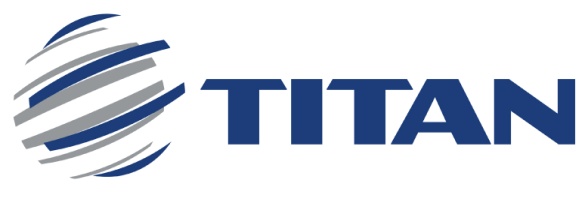 8οΒήμα Μεταπτυχιακού ΦοιτητήΠαρασκευή 5Απριλίου 2013Εργοστάσιο ΤΙΤΑΝ Ευκαρπίας ΘεσσαλονίκηςΘέμα:“ΘΕΛΩ ΝΑ ΠΕΤΥΧΩ”Προκλήσεις, ευκαιρίες και δράσεις επαγγελματικής εξέλιξηςΠΡΟΓΡΑΜΜΑΚαλωσόρισμαΜοναχός  Ιωάννης–Δ/ντής Εργοστασίου Θεσσαλονίκης της Α.Ε. ΤΣΙΜΕΝΤΩΝ ΤΙΤΑΝΒήμα Μεταπτυχιακού Φοιτητή – ΕισαγωγήΕκπρόσωπος  της Α.Ε. ΤΣΙΜΕΝΤΩΝ ΤΙΤΑΝΤην εκδήλωση συντονίζει η κ. Σεβαστή Κεσαπίδου, Δ/ντρια Μεταπτυχιακού προγράμματος Διοίκησης Επιχ/σεων του Anatolia Business School-Αμερικάνικο Κολλέγιο Θεσ/κηςΕμπειρίες από τη σημερινή αγορά εργασίας:▪Πέντζος Νικόλαος –Πρόεδρος του ΣΒΒΕ, Πρόεδρος ΖΑΝΑΕ▪Κωνσταντινίδης Κωνσταντίνος–Δ/νων Σύμβουλος της PelopacABEE, Αντιπρόεδρος ΣΒΒΕ▪Κουβράκης Παναγιώτης- Αντιπρόεδρος κ’ Δ/νων Σύμβουλος της BETACAESystems ΑΕ     ▪ΓεωργιάδηςΦάνης– Manager, Northern Greece Branch, ICAP Θεσ/κηςΔιάλειμμαΒιώσιμη ανάπτυξηΚατσιάμπουλας Αλέξανδρος – Δ/ντής Περιβάλλοντοςτης Α.Ε. TΣΙΜΕΝΤΩΝ ΤΙΤΑΝΞενάγηση στο ΕργοστάσιοΕλαφρύ γεύμαΕπιχειρηματικότητακαιελληνικήπραγματικότητα  ▪Ζηλάκου‘Άννα– Communications και PR Manager, Endeavor Greece▪ΜπεζαντάκουΔανάη– Δ/σα Σύμβουλος, NavigatorShippingConsultantsLtd.,μέλοςτουi-for-UGreekMentoringNetwork▪Νόβακ Ζωή–ΜηχανικόςΠεριβάλλοντος, StartUp επιχείρηση γαστρονομικού τουρισμού Κλείσιμο εκδήλωσης